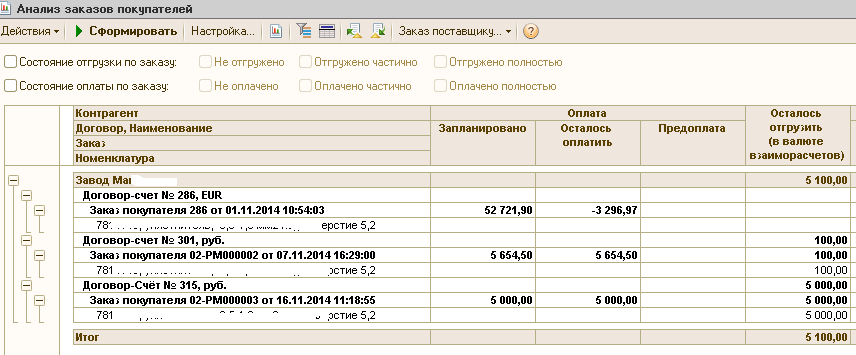 Почему в Анализе заказов покупателя в графе «Осталось оплатить» минус 3296,97 руб,  при том, что осталось оплатить в валюте взаиморасчетов  ПУСТО.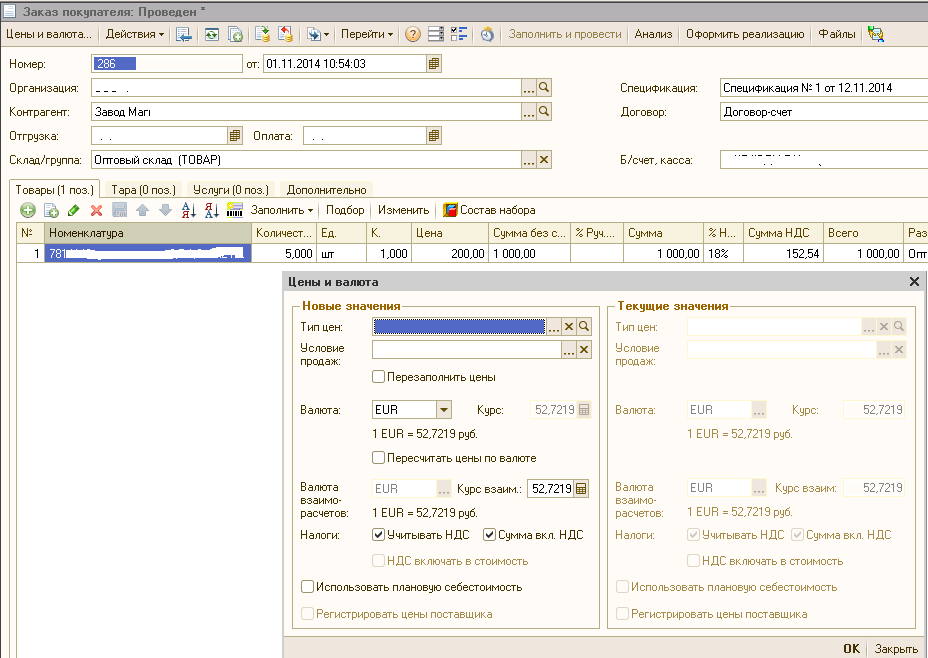 Проверяем  сам заказ № 286, сумма заказа = 1000 евро по курсу 52.7219 на дату создания заказа составляет 52721,90 эта сумма в рублях и отражается в Анализе заказа в графе «Запланировано»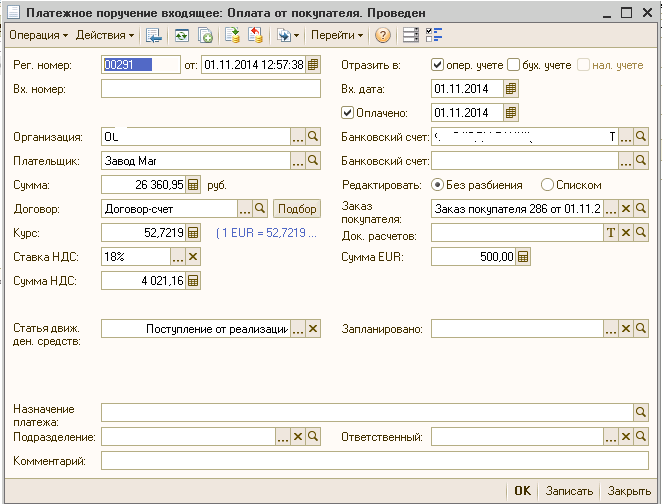 Аванс получен в рублях = 26360,95, что по курсу на дату платежа 52,7219 равно 500 евро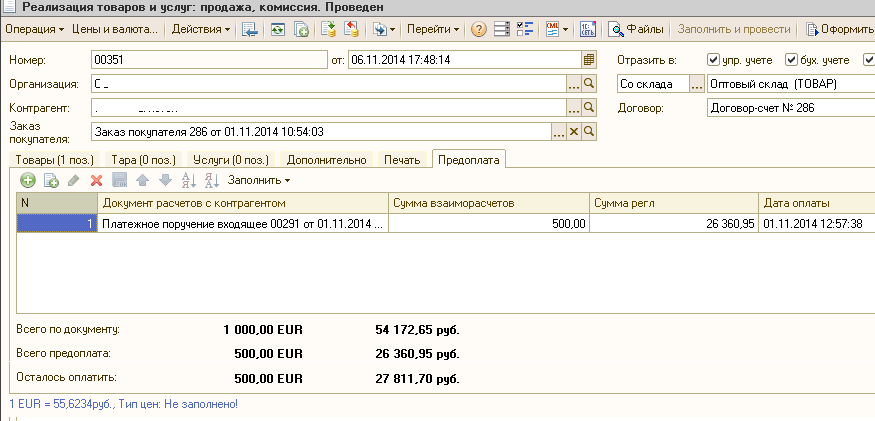 Сумма реализации в евро = 1000, в рублях =   50% по курсу аванса + 50% по курсу неоплаченной  части .500 евро х  52,7219 = 26360,95500 евро х 55,6234 = 27811,70итого1000 евро = 54172,65по условиям договора  к оплате по курсу на дату отгрузки = 500 евро х 55,6234 = 27811,70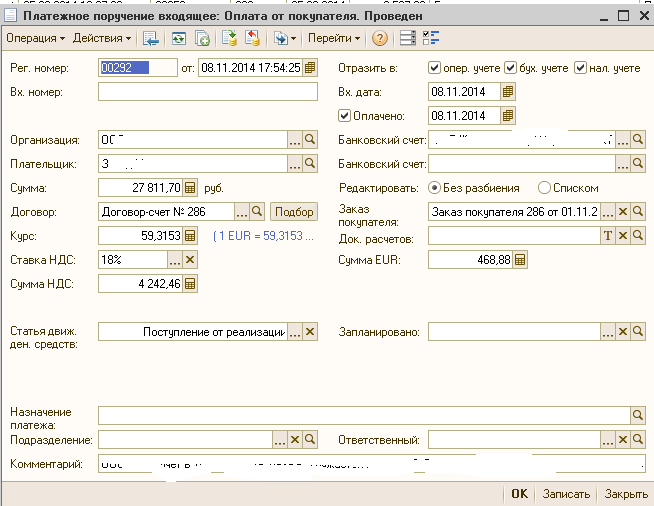 покупатель  произвел оплату за отгруженный товар по курсу, установленному на дату отгрузки товара. В соответствии с условиями договора500 евро х 55,6234 = 27811,70что составило 468,88 евро по курсу на дату платежа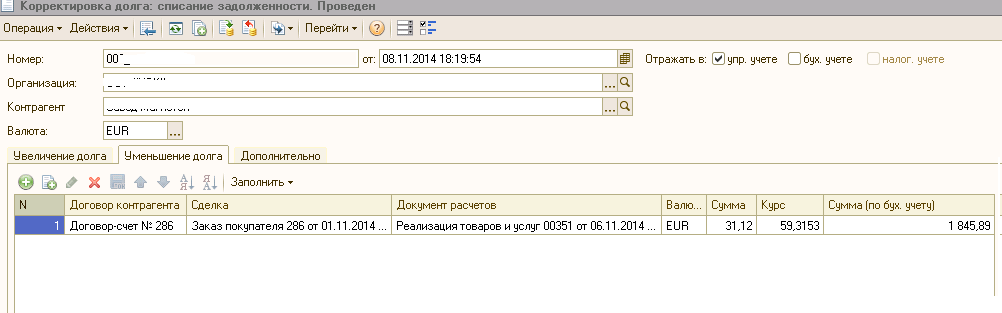 Произведена корректировка долга (уменьшение) в связи с изменением курса валюты на дату платежа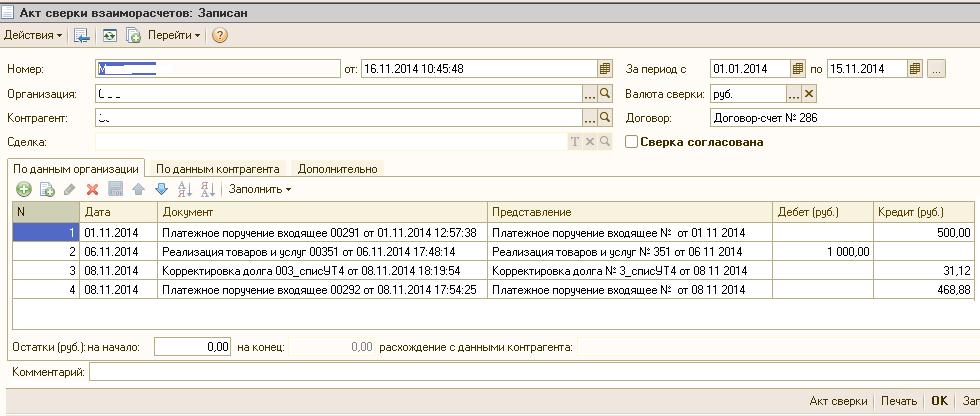 Согласно акут сверки сальдо в евро НОЛЬ.ВНИМАНИЕ!По договорам в у.е.  формирование Акта сверки в рублях   в типовой 1С УТ не предусмотрено.